§4157.  Rights of seller1.  Refusal to sell.  A seller may refuse to sell an animal to a potential purchaser who appears not to accept or understand the provisions of this chapter.[PL 2007, c. 702, §30 (AMD).]2.  Exemption from purchaser remedies.  A refund, replacement or reimbursement of veterinary fees is not required if any one or more of the following conditions are met.A.  The health problem or death of the animal resulted from maltreatment, neglect or a disease contracted while in the possession of the purchaser or from an injury sustained subsequent to receipt of the animal by the purchaser.  [PL 1995, c. 589, §1 (NEW).]B.  A disclosure statement was provided to the purchaser pursuant to section 4152 that disclosed the health problem for which the purchaser seeks to return the animal.  [PL 1995, c. 589, §1 (NEW).]C.  The health problem is a hereditary or congenital one covered by section 4152.  [PL 1995, c. 589, §1 (NEW).]D.    [PL 2007, c. 439, §33 (RP).][PL 2007, c. 439, §33 (AMD).]SECTION HISTORYPL 1995, c. 589, §1 (NEW). PL 2007, c. 439, §33 (AMD). PL 2007, c. 702, §30 (AMD). The State of Maine claims a copyright in its codified statutes. If you intend to republish this material, we require that you include the following disclaimer in your publication:All copyrights and other rights to statutory text are reserved by the State of Maine. The text included in this publication reflects changes made through the First Regular and First Special Session of the 131st Maine Legislature and is current through November 1, 2023
                    . The text is subject to change without notice. It is a version that has not been officially certified by the Secretary of State. Refer to the Maine Revised Statutes Annotated and supplements for certified text.
                The Office of the Revisor of Statutes also requests that you send us one copy of any statutory publication you may produce. Our goal is not to restrict publishing activity, but to keep track of who is publishing what, to identify any needless duplication and to preserve the State's copyright rights.PLEASE NOTE: The Revisor's Office cannot perform research for or provide legal advice or interpretation of Maine law to the public. If you need legal assistance, please contact a qualified attorney.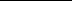 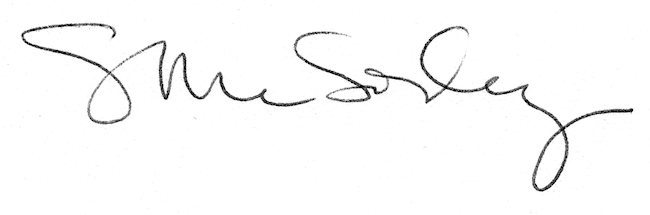 